П О С Т А Н О В Л Е Н И Еот   28.03.2019г.  № 395 -пс. КалининоО назначении публичных слушанийРуководствуясь ст. 28 Федерального закона от 06.10.2003 № 131-ФЗ «Об общих принципах организации местного самоуправления в РФ», Положением «О порядке организации и проведения публичных слушаний в муниципальном образовании Калининский сельсовет» утвержденным  решением Совета депутатов муниципального образования Калининский сельсовет от 24.01.2007 № 1 (в редакции от 21.02.2008, решение № 1, от 15.11.2012, решение  №32) и на основании заявлений собственников, в целях соблюдения прав и законных интересов правообладателей земельных участков и граждан поселенияП О С Т А Н О В  Л Я Ю:1. Назначить дату, время и место проведения публичных слушаний:  18.04.2019 в 14-00 часов по адресу: Республика Хакасия, Усть- Абаканский район, с. Калинино, ул. Ленина, 51В, в здании администрации Калининского сельсовета.2. Предоставление разрешения на отклонение от предельных параметров разрешенного строительства, реконструкции объектов капитального строительства для земельных участков, расположенных по адресам:  - Республика Хакасия, Усть-Абаканский  район, западнее с.Калинино,  (поле 245 га), ул.Западная, 44, площадью 1396 кв.м, кадастровый номер 19:10:050306:1199, вид разрешенного использования- для садоводства и огородничества, расстояние  между фронтальной границей земельного участка и основным строением 11,0 м;-  Российская Федерация, Республика Хакасия, Усть-Абаканский  муниципальный район, сельское поселение Калининский  сельсовет, Калинино село,  Народная,47 , площадью 1500 кв.м, кадастровый номер 19:10:050306:901, вид разрешенного использования- под индивидуальное строительство жилого дома, расстояние  между фронтальной границей земельного участка и основным строением 0 м;- Российская Федерация, Республика Хакасия, Усть-Абаканский муниципальный район,  сельское поселение Калининский сельсовет, Чапаево д., Молодежная ул., участок №07, площадью 769 кв.м, кадастровый номер 19:10:050201:4253, вид разрешенного строительства- для индивидуального жилищного строительства, расстояние   между фронтальной границей земельного участка и основным строением 0,02 м;- Республика Хакасия, Усть-Абаканский район, с.Калинино, ул.Садовая,29, площадью 701 кв.м, кадастровый номер 19:10:050153:54,  вид разрешенного использования- для ведения личного подсобного хозяйства, расстояние  между фронтальной границей  земельного участка и основным строением – 1,52 м, расстояние  между границей земельного участка со стороны улицы Пушкина до основного строения 0 м; - Республика Хакасия, Усть-Абаканский  район, западнее с.Калинино,  (поле 245 га), ул.Радужная, 28, площадью 1500 кв.м, кадастровый номер 19:10:050306:798, вид разрешенного использования- для индивидуального жилищного строительства, расстояние  между фронтальной границей земельного участка и основным строением 10,46 и 10,10 м, расстояние от границы соседнего участка ул.Радужная,25, кадастровый номер 19:10:050306:797 до основного строения 2,23 и 2,69 м; -  Российская Федерация, Республика Хакасия, Усть-Абаканский  муниципальный район, сельское поселение Калининский  сельсовет, село Калинино, ул.Звездная,18, площадью 1005 кв.м, кадастровый номер 19:10:050306:1393, вид разрешенного использования- для индивидуального жилищного строительства, расстояние  между фронтальной границей земельного участка и основным строением 6,89 и 6,92 м;- Республика Хакасия, Усть-Абаканский  район, д.Чапаево, пер.Тополевый, 18, площадью 1000 кв.м, кадастровый номер 19:10:050201:3777, вид разрешенного строительства- под индивидуальное строительство жилого дома, расстояние   между фронтальной границей земельного участка и основным строением  16 м,  расстояние от границы земельного участка со стороны дамбы до основного строения - 0 м.3. Информировать население о проведение публичных слушаний через средства массовой информации.4. Контроль за исполнением данного постановления оставляю за собой.Глава Калининского сельсовета                                                     И.А.Сажин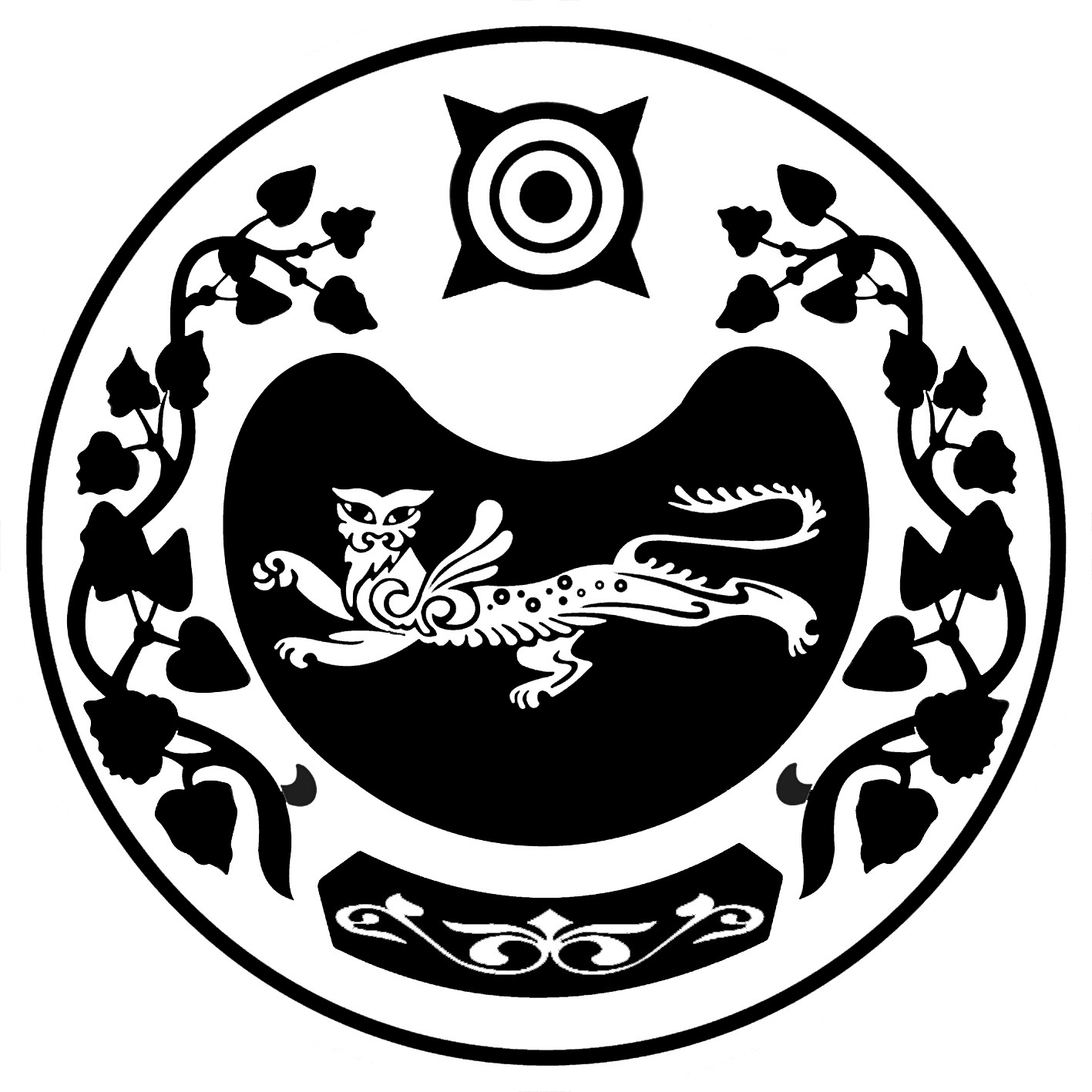 РОССИЯ ФЕДЕРАЦИЯЗЫХАКАС РЕСПУБЛИКААFБАН ПИЛТIРI  АЙМААТАЗОБА ПИЛТIРI ААЛ  ЧÖБIНIҢУСТАF ПАСТААРОССИЙСКАЯ ФЕДЕРАЦИЯРЕСПУБЛИКА ХАКАСИЯУСТЬ-АБАКАНСКИЙ РАЙОН	       АДМИНИСТРАЦИЯКАЛИНИНСКОГО СЕЛЬСОВЕТА